Содержание № 32 от 03.12.2021 года:Решение Канского районного Совета депутатов от 21.10.2021 № 2 - 5;Постановление Администрации Канского района от 26.11.2021 № 620-пг;Постановление Администрации Канского района от 26.11.2021 № 621-пг;Постановление Администрации Канского района от 26.11.2021 № 622-пг;Постановление Администрации Канского района от 29.11.2021 № 627-пг;Объявление о созыве сессии Канского районного Совета депутатов.Зарегистрировано в Управлении							Министерства юстиции Российской							Федерации по Красноярскому краю							17 ноября 2021№ RU245180002021002КАНСКИЙ РАЙОННЫЙ СОВЕТ ДЕПУТАТОВКРАСНОЯРСКОГО КРАЯРЕШЕНИЕ21.10.2021					г. Канск						№ 2-5О внесении изменений и дополнений в Устав Канского района Красноярского краяВ связи с внесением изменений в Федеральный закон от 06.10.2003 № 131-ФЗ «Об общих принципах организации местного самоуправления в Российской Федерации», в целях приведения Устава Канского района Красноярского края в соответствии с действующим законодательством, руководствуясь статьями 25, 30 Устава Красноярского края, Канский районный Совет депутатов РЕШИЛ:1. Внести следующие изменения в Устав Канского района Красноярского края (далее – Устав):1.1. Подпункт 39 пункта 1 статьи 7 изложить в следующей редакции: «39) организация в соответствии с федеральным законом выполнения комплексных кадастровых работ и утверждение карты-плана территории;»;1.2. Подпункт 9 пункта 1 статьи 16 изложить в следующей редакции: «9) прекращения гражданства Российской Федерации либо гражданства иностранного государства - участника международного договора Российской Федерации, в соответствии с которым иностранный гражданин имеет право быть избранным в органы местного самоуправления, наличия гражданства (подданства) иностранного государства либо вида на жительство или иного документа, подтверждающего право на постоянное проживание на территории иностранного государства гражданина Российской Федерации либо иностранного гражданина, имеющего право на основании международного договора Российской Федерации быть избранным в органы местного самоуправления, если иное не предусмотрено международным договором Российской Федерации;»;1.3. Подпункт 7 пункта 1 статьи 32 изложить в следующей редакции:«7) прекращения гражданства Российской Федерации либо гражданства иностранного государства - участника международного договора Российской Федерации, в соответствии с которым иностранный гражданин имеет право быть избранным в органы местного самоуправления, наличия гражданства (подданства) иностранного государства либо вида на жительство или иного документа, подтверждающего право на постоянное проживание на территории иностранного государства гражданина Российской Федерации либо иностранного гражданина, имеющего право на основании международного договора Российской Федерации быть избранным в органы местного самоуправления, если иное не предусмотрено международным договором Российской Федерации;»;1.4. Пункт 3 статьи 52 изложить в следующей редакции:«3. Решение о назначении опроса граждан принимается Советом депутатов не позднее 30 дней со дня поступления предложения от инициатора опроса, за исключением случая поступления предложения от инициатора опроса в межсессионный период, которое рассматривается на ближайшем заседании. Если инициатором проведения опроса является Совет депутатов, то инициатива оформляется его решением о назначении опроса. Для проведения опроса граждан может использоваться официальный сайт Канский район в информационно-телекоммуникационной сети «Интернет».В решении Совета депутатов о назначении опроса граждан устанавливаются:1) дата и сроки проведения опроса;2) формулировка вопроса (вопросов), предлагаемого (предлагаемых) при проведении опроса;3) методика проведения опроса;4) форма опросного листа;5) минимальная численность жителей муниципального образования, участвующих в опросе;6) порядок идентификации участников опроса в случае проведения опроса граждан с использованием официального сайта Канский район в информационно-телекоммуникационной сети «Интернет».»;1.5. Пункт 2 статьи 72 изложить в следующей редакции:«2. Устав района, решение Совета депутатов о внесении изменений и дополнений в Устав района подлежат официальному опубликованию после их государственной регистрации и вступают в силу после их официального опубликования. Глава района обязан опубликовать зарегистрированные Устав района, решение Совета депутатов о внесении изменений и дополнений в Устав района в течение семи дней со дня поступления из территориального органа уполномоченного федерального органа исполнительной власти в сфере регистрации уставов муниципальных образований уведомления о включении сведений об Уставе района, решении Совета депутатов о внесении изменений в Устав в государственный реестр уставов муниципальных образований субъекта Российской Федерации, предусмотренного частью 6 статьи 4 Федерального закона от 21 июля 2005 года № 97-ФЗ «О государственной регистрации уставов муниципальных образований».».2. Контроль за исполнением настоящего Решения возложить на постоянную комиссию по социальной политике и местному самоуправлению.3. Поручить Главе Канского района А.А. Заруцкому направить решение в Управление Министерства юстиции Российской Федерации по Красноярскому краю для государственной регистрации.4. Решение подлежит опубликованию в официальном печатном издании «Вести Канского района» и размещению на официальном сайте муниципального образования Канский район Красноярского края в информационно-телекоммуникационной сети «Интернет» после его государственной регистрации.5. Настоящее решение вступает в силу в день, следующий за днём его официального опубликования.АДМИНИСТРАЦИЯ КАНСКОГО РАЙОНА КРАСНОЯРСКОГО КРАЯПОСТАНОВЛЕНИЕ26.11.2021					г. Канск					№  620 - пгО продаже муниципального имущества Канского района посредством публичного предложенияВ соответствии с законом РФ от 21.12.2001 № 178-ФЗ «О приватизации государственного и муниципального имущества», положением о порядке управления и распоряжения муниципальной собственностью Канского района, утвержденного решением Канского районного Совета депутатов от 14.12.2018 № 25-178, решением Канского районного Совета депутатов          № 49-388 от 10.12.2020 «Об утверждении прогнозного плана (программы) приватизации муниципального имущества Канского района Красноярского края на 2021 год», распоряжением администрации Канского района от 15.10.2021 № 328-рг, руководствуясь ст. ст. 38, 40, п. 1 ст. 61 Устава Канского района Красноярского края, ПОСТАНОВЛЯЮ:1. Осуществить продажу муниципального имущества Канского района посредством аукциона, открытого по форме подачи предложения о цене имущества, посредством публичного предложения согласно приложению к настоящему постановлению.2. Установить начальную цену муниципального имущества на основании отчетов об определении рыночной стоимости ООО «Экспертиза и оценка региональной собственности».3. Установить цену отсечения (минимальная цена предложения, по которой может быть продано муниципальное имущество) в процентном соотношении от начальной цены муниципального имущества на основании отчетов об определении рыночной стоимости ООО «Экспертиза и оценка региональной собственности» согласно приложению к настоящему постановлению.4. Настоящее постановление подлежит опубликованию в официальном печатном издании «Вести Канского района» и размещению на официальном сайте муниципального образования Канский район в информационно-телекоммуникационной сети «Интернет».5. Контроль за исполнением настоящего постановления возложить на заместителя Главы Канского района по оперативным вопросам С.И. Макарова.6. Постановление изготовлено и подписано в 3 (трех) экземплярах.7. Постановление вступает в силу с момента подписания. Глава Канского района А.А. ЗаруцкийПриложение к постановлениюот 26.11.2021 № 620-пгАДМИНИСТРАЦИЯ КАНСКОГО РАЙОНА КРАСНОЯРСКОГО КРАЯПОСТАНОВЛЕНИЕ26.11.2021				   	      	г.Канск					                     № 621-пгО продаже муниципального имущества Канского районаВ соответствии с законом РФ от 21.12.2001 № 178-ФЗ «О приватизации государственного и муниципального имущества», положением о порядке управления и распоряжения муниципальной собственностью Канского района, утвержденного решением Канского районного Совета депутатов от 14.12.2018 № 25-178, решением Канского районного Совета депутатов          № 3-20 от 19.11.2021 «О внесении изменений в решение Канского районного Совета депутатов от 10.12.2020 № 49-388 «Об утверждении прогнозного плана (программы) приватизации муниципального имущества Канского района Красноярского края на 2021 год», распоряжением администрации Канского района от 15.10.2021 № 328-пг, руководствуясь ст. ст. 38, 40, п. 1 ст. 61 Устава Канского района Красноярского края, ПОСТАНОВЛЯЮ:1. Осуществить продажу муниципального имущества Канского района посредством аукциона, открытого по составу участников и форме подачи предложений о цене согласно приложению, к настоящему постановлению.2. Установить начальную цену муниципального имущества на основании отчетов об определении рыночной стоимости ООО «Экспертиза и оценка региональной собственности». 3.Настоящее постановление подлежит опубликованию в официальном печатном издании «Вести Канского района» и размещению на официальном сайте муниципального образования Канский район в информационно-телекоммуникационной сети «Интернет».4. Контроль за исполнением настоящего постановления возложить на заместителя Главы Канского района по оперативным вопросам  С.И. Макарова.5. Постановление изготовлено и подписано в 3 (трех) экземплярах.6. Постановление вступает в силу с момента подписания.Глава Канского района                                                                   А.А. ЗаруцкийПриложение к постановлениюОт 26. 11.2021 № 621-пгАДМИНИСТРАЦИЯ КАНСКОГО РАЙОНА КРАСНОЯРСКОГО КРАЯПОСТАНОВЛЕНИЕ26.11.2021		   		      	г.Канск				                         № 622 -пгО продаже муниципального имущества Канского района посредством публичного предложенияВ соответствии с законом РФ от 21.12.2001 № 178-ФЗ «О приватизации государственного и муниципального имущества», положением о порядке управления и распоряжения муниципальной собственностью Канского района, утвержденного решением Канского районного Совета депутатов от 14.12.2018 № 25-178, решением Канского районного Совета депутатов          № 49-388 от 10.12.2020 «Об утверждении прогнозного плана (программы) приватизации муниципального имущества Канского района Красноярского края на 2021 год», распоряжением администрации Канского района от 15.10.2021 № 328-рг, руководствуясь ст. ст. 38, 40, п. 1 ст. 61 Устава Канского района Красноярского края, ПОСТАНОВЛЯЮ:1. Осуществить продажу муниципального имущества Канского района посредством аукциона, открытого по форме подачи предложения о цене имущества, посредством публичного предложения согласно приложению к настоящему постановлению.2. Установить начальную цену муниципального имущества на основании отчетов об определении рыночной стоимости ООО «Экспертиза и оценка региональной собственности».3. Установить цену отсечения (минимальная цена предложения, по которой может быть продано муниципальное имущество) в процентном соотношении от начальной цены муниципального имущества на основании отчетов об определении рыночной стоимости ООО «Экспертиза и оценка региональной собственности» согласно приложению к настоящему постановлению.4. Настоящее постановление подлежит опубликованию в официальном печатном издании «Вести Канского района» и размещению на официальном сайте муниципального образования Канский район в информационно-телекоммуникационной сети «Интернет».5. Контроль за исполнением настоящего постановления возложить на заместителя Главы Канского района по оперативным вопросам  С.И. Макарова.6. Постановление изготовлено и подписано в 3 (трех) экземплярах.7. Постановление вступает в силу с момента подписания.Глава Канского района                                                                     А.А. ЗаруцкийПриложение к постановлениюот 26.11.2021 № 622-пгАДМИНИСТРАЦИЯ КАНСКОГО РАЙОНА КРАСНОЯРСКОГО КРАЯПОСТАНОВЛЕНИЕ29.11.2021       		                             г. Канск  		                                  № 627- пгО внесении изменений в постановление администрации Канского района Красноярского края от 26.09.2019 № 604-пг «Об утверждении Муниципальной  программы  Канского  района  «Развитие  архивного  делав Канском районе»Руководствуясь статьей 179 Бюджетного кодекса Российской Федерации, в соответствии с постановлением администрации Канского района от 21.08.2013 № 608-пг «Об утверждении Порядка принятия решений о разработке, формировании и реализации муниципальных программ Канского района» (в редакции от 25.08.2015 № 453-пг, от 13.05.2016 № 171-пг, от 31.05.2017 № 241-пг, от 12.08.2020 № 302-пг) постановления администрации Канского района от 25.08.2021 № 397-пг «Об утверждении перечня муниципальных программ Канского района, предлагаемых   к финансированию с 01.01.2022, руководствуясь статьями 38, 40  Устава Канского района, ПОСТАНОВЛЯЮ:1. Приложение к постановлению администрации Канского района  от 26.09.2019 № 604-пг «Об утверждении Муниципальной программы Канского района «Развитие архивного дела в Канском районе» (в редакции от 25.02.2020 № 86-пг, от 30.07.2020 № 280-пг, от 14.12.2020 № 614-пг) изложить в новой редакции согласно приложению к настоящему постановлению.  2. Контроль за выполнением настоящего постановления возложить   на заместителя Главы Канского района по общественно-политической работе Котина В.Н. 3. Настоящее постановление вступает в силу в день, следующий   за днем его  опубликования в официальном печатном издании «Вести Канского района»  и подлежит  размещению на официальном сайте муниципального образования Канский район в информационно-телекоммуникационной сети «Интернет».Глава Канского района                                                                  А. А. Заруцкий	              Приложение к постановлению        администрации Канского района                                                                 от 29.11.2021 №  627-пгМуниципальная программа«Развитие архивного дела в Канском районе»Паспорт муниципальной программыПриложение № 1                                                                                                                                   к  паспорту муниципальнойпрограммы «Развитие  архивного дела в  Канском районе»ПЕРЕЧЕНЬцелевых показателей и показателей результативностипрограммы с расшифровкой плановых значений по годам ее реализацииДиректор                                      		                                                                                                             З.П. ЦукановаПриложение № 2                                                                                                                                   к  паспорту муниципальнойпрограммы «Развитие  архивного дела в  Канском районе»Целевые показатели на долгосрочный периодДиректор                                      		                                                                                                             З.П. Цуканова1.	Характеристика текущего состояния архивного дела в Канском районе.Программа направлена на решение задачи «Сохранение и эффективное использование культурного наследия Красноярского края».Архивные документы, хранившиеся в архиве района, являются составной частью  Архивного фонда Российской Федерации – неотъемлемой частью историко-культурного наследия района, одним из символов российской государственности.В Муниципальном казенном учреждении «Канский районный архив» по данным государственного учета на 1 января 2021 года хранится 171 фонд объёмом 30148 единиц хранения. Из них:136 фондов объёмом 22676 единиц хранения управленческой документации,35 фондов объёмом 7472 единицы хранения по личному составу.  Архивные документы представлены управленческими документами, документами по личному составу и похозяйственными книгами на бумажном носителе 100%.Архивохранилище районного архива расположено в приспособленном помещении административного здания.Согласно действующему законодательству архивные документы должны храниться в нормативных условиях, обеспечивающих их вечное хранение и безопасность.Создание нормативных условий хранения документов это сложный, дорогостоящий и многоплановый процесс. На способы и методы его решения существенное влияние оказывает множество факторов, в том числе экономические возможности и достигнутый технический уровень.Архивохранилище оснащено охранно-пожарной сигнализацией, приточно-вытяжной вентиляцией. Описанные архивные документы закартонированы и хранятся в коробках  на металлических стеллажах.В архиве нет читального зала, отсутствуют рабочие места для исследователей.Более 20 % единиц хранения требуют замены обложек и почти 70%  замены титульных листов. Более 30% архивных коробок находятся в плохом состоянии и требуют замены. Длительное хранение и интенсивное использование архивных документов приводит к ухудшению физического состояния их материальной основы, а в ряде случаев и к затуханию текстов. В результате архивные документы становятся недоступными для пользователей и могут быть безвозвратно утрачены для общества.Программа, в части информатизации, предусматривает создание электронных описей, увеличение объема электронного фонда пользования,    в соответствии с требованиями, позволяющими реализовать Федеральный закон от 22.10.2004г. № 125 - ФЗ «Об архивном деле в Российской Федерации» в части государственного учета архивных документов                  и создания к ним научно-справочного аппарата, на основе внедрения отраслевого программного комплекса «Архивный фонд» и стратегии развития информационного общества в Российской Федерации, утвержденных Президентом Российской Федерации 07.02.2008 № Пр-212,      в части перевода фондов в электронную форму. Это, в совокупности                с созданием единой информационной среды взаимодействия между Канским районным архивом с архивами края и архивным агентством Красноярского края, не только обеспечит доступ граждан и организаций к поисковым средствам и электронным копиям архивных документов, в том числе             на основе удаленного доступа (прежде всего через информационно-коммуникационную сеть Интернет), но и повысит качество информационного обслуживания населения в оказании государственных услуг в электронной форме,  открытость и эффективность работы архива района. Очевидно, что масштаб, актуальность и острота стоящих перед  муниципальным районным архивом проблем не позволяют решать их исключительно в рамках текущего финансирования. Необходим комплексный подход с взаимоувязанными по срокам и ресурсам мероприятиями, который позволит не только максимально обеспечить вечное хранение архивных документов, являющихся частью историко-культурного наследия Красноярского края, но и перевести их в электронную форму.2.  Приоритеты и цели развития архивного дела в Канском районе. Целью программы является обеспечение сохранности документов Архивного фонда Российской Федерации и других архивных документов, хранящихся в муниципальном архиве для обеспечения доступа юридических и физических лиц к архивным документам с целью удовлетворения потребностей в архивной информации.В рамках программы предполагается решить следующую задачу:- сохранение, пополнение и эффективное использование архивных документов, которое будет достигаться путем обеспечения сохранности архивных фондов, планового пополнения их новыми комплексами архивных документов и предоставлением на основе архивных документов государственных услуг населению.В результате реализации мероприятия программы прогнозируется:- увеличение объема хранившихся документов;- удельный вес выданных запросов пользователям в общем объеме исполненных к 2023 году должен составить 97%;- доля архивных фондов, переведенных в электронную форму должна составить 88% к 2024 году. 3. Механизм реализации мероприятий программы.Реализация программных мероприятий осуществляется Муниципальным казенным учреждением «Канский районный архив»              в соответствии с Федеральным законом от 22.10.2004 № 125-ФЗ «Об архивном деле в Российской Федерации» и законом Красноярского края       от 09.12.2011 № 11-5397 «О наделении органов местного самоуправления муниципальных районов и городских округов края отдельными государственными полномочиями в сфере социальной поддержки                    и социального обслуживания населения».4. Прогноз конечных результатов программы.Ожидаемыми конечными результатами муниципальной программы являются следующие показатели результативности:- увеличение объема хранившихся документов;- удельный вес выданных запросов пользователям в общем объеме исполненных к 2024 году должен составить 97%;5. Перечень подпрограмм с указанием сроков их реализации и ожидаемых результатов Подпрограмма отсутствует.6. Информация о распределении планируемых расходов по отдельным мероприятиям программы, подпрограммыИнформация о распределении планируемых расходов муниципальной программы представлена в приложении 1 к муниципальной программе.7. Информация  о ресурсном обеспечении и прогнозной оценке расходов      на реализацию программыМероприятия муниципальной программы предусматривают их реализацию за счет средств краевого и районного бюджетов.Средства на реализацию мероприятий программы, представлены  в приложении № 2 к данной программе.Приложение № 1                                                                                                                                   к  муниципальной программе «Развитие  архивного дела в  Канском районе»Распределение планируемых расходов за счет средств районного   бюджета по мероприятиям муниципальной программы «Развитие архивного дела в Канском районе»Директор                                                                                                                                                                                        З.П. ЦукановаПриложение № 2                                                                                                                                  к муниципальной программе «Развитие архивного дела в  Канском районе»Информация о ресурсном обеспечении и прогнозной оценке расходов на реализацию целей муниципальной программы Канского района с учетом источников финансирования, в том числе по уровням бюджетной системыДиректор                                                                                                                                                                                        З.П. ЦукановаОбъявление о созыве сессииКанский районный Совет депутатов сообщает, что очередная сессия состоится 15.12.2021 в 14.00 в актовом зале по адресу: г. Канск, ул. Кайтымская, 160. В повестку включены вопросы:О внесении изменений и дополнений в решение Канского районного Совета депутатов от 10.12.2020 № 49-382 «О районном бюджете на 2021 год и плановый период 2022 – 2023 годов»;О районном бюджете на 2022 год и плановый период 2023 – 2024 годов;О согласовании перечня имущества, передаваемого безвозмездно из государственной собственности Красноярского края в муниципальную собственность Канского районаи другие.     -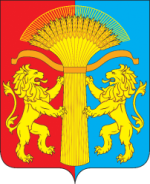 ВЕСТИ КАНСКОГО РАЙОНА ОФИЦИАЛЬНОЕ ПЕЧАТНОЕ ИЗДАНИЕ КАНСКОГО РАЙОНА№ 32
(356)03 декабря2021 г.Председатель Канскогорайонного Совета депутатовБ.А. ЦукановИсполняющий полномочия Главы Канского районаВ.Н. Котин№ п/пНаименование объектаСтоимость объекта, руб. до снижения цены % снижения цены – минимальная цена предложения, руб.1Нежилое помещение, площадью 84,7 кв. м., расположенное по адресу: Красноярский край, Канский район, с. Бражное, ул. Трудовая, д. 1а, пом. 1 кадастровый номер: 24:18:3401010:276473 400,00 в т.ч. НДСПубличное предложение, снижение цены на 35%- 411 710,0013/10 доли земельного участка с кадастровым номером 24:18:3401010:271, месторасположение: Красноярский край, Канский район, с. Бражное, ул. Трудовая, 1а, категория земель: земли населенных пунктов, виды разрешенного использования: размещение объектов коммунальной инфраструктуры.160 000,00 НДС не облагаетсяПубличное предложение, снижение цены на 35%- 411 710,002Нежилое помещение, площадью 6,6 кв. м., расположенное по адресу: Красноярский край, Канский район, с. Бражное, ул. Трудовая, д. 1а, пом. 2 кадастровый номер: 24:18:3401010:27429 380,00 в т.ч. НДСПубличное предложение, снижение цены на 35%- 53 547,0021/10 доли земельного участка с кадастровым номером 24:18:3401010:271, месторасположение: Красноярский край, Канский район, с. Бражное, ул. Трудовая, 1а, категория земель: земли населенных пунктов, виды разрешенного использования: размещение объектов коммунальной инфраструктуры 53 000,00 НДС не облагаетсяПубличное предложение, снижение цены на 35%- 53 547,003Нежилое помещение, площадью 9,6 кв. м., расположенное по адресу: Красноярский край, Канский район, с. Бражное, ул. Трудовая, д. 1а, пом. 3 кадастровый номер: 24:18:3401010:27342 735,00 в т.ч. НДСПубличное предложение, снижение цены на 35%- 62 228,0031/10 доли земельного участка с кадастровым номером 24:18:3401010:271, месторасположение: Красноярский край, Канский район, с. Бражное, ул. Трудовая, 1а, категория земель: земли населенных пунктов, виды разрешенного использования: размещение объектов коммунальной инфраструктуры53 000,00 НДС не облагаетсяПубличное предложение, снижение цены на 35%- 62 228,007Нежилое помещение площадью 53,2 кв. м., кадастровый номер 24:18:4401004:621, расположенное по адресу: Красноярский край, Канский район, с. Таежное, ул. Ленина, 26, пом. 12243 000,00 в т.ч. НДСПубличное предложение, снижение цены на 50%- 121 500,008Нежилое помещение площадью 26,5 кв. м., кадастровый номер 24:18:4401004:622, расположенное по адресу: Красноярский край, Канский район, с. Таежное, ул. Ленина, 26, пом. 13121 000,00 в т.ч. НДСПубличное предложение, снижение цены на 50%- 60 500,009Нежилое помещение площадью 26,5 кв. м., кадастровый номер 24:18:4401004:623, расположенное по адресу: Красноярский край, Канский район, с. Таежное, ул. Ленина, 26, пом. 14121 000,00 в т.ч. НДСПубличное предложение, снижение цены на 50%- 60 500,0010Нежилое помещение площадью 26,3 кв. м., кадастровый номер 24:18:4401004:624, расположенное по адресу: Красноярский край, Канский район, с. Таежное, ул. Ленина, 26, пом. 15120 000,00 в т.ч. НДСПубличное предложение, снижение цены на 50%- 60 000,0011Нежилое помещение площадью 26,6 кв. м., кадастровый номер 24:18:4401004:625, расположенное по адресу: Красноярский край, Канский район, с. Таежное, ул. Ленина, 26, пом. 16122 000,00 в т.ч. НДСПубличное предложение, снижение цены на 50%- 61 000,0012Нежилое помещение площадью 25,5 кв. м., кадастровый номер 24:18:4401004:627, расположенное по адресу: Красноярский край, Канский район, с. Таежное, ул. Ленина, 26, пом. 18117 000,00 в т.ч. НДСПубличное предложение, снижение цены на 50%- 58 500,00№ п/пНаименование объектаСтоимость объекта, руб. № и дата отчета оценки1Нежилое здание, 1964 года постройки, площадью 98,8 кв. кадастровый номер 24:18:3001033:71, расположенное по адресу: Красноярский край, Канский район, с. Анцирь, ул. Советская, д. 49 с земельным участком, находящимся в государственной собственности, права на который не разграничены, расположенным по адресу: Красноярский край, Канский район, с. Анцирь, ул. Советская, 49, кадастровый номер 24:18:300103:15, общей площадью 560 кв. м.Нежилое здание – 120 000,00 без НДС Земельный участок – 92 000,00НДС не облагается№92-06/21 от 11.06.2021№ 77 от 11.06.2021№ п/пНаименование объектаСтоимость объекта, руб. до снижения цены / №, дата отчета оценки% снижения цены – минимальная цена предложения, руб.1Автобус для перевозки детей ПАЗ 32053-70, год изготовления ТС 2009, модель, № двигателя 523400 9100414, VIN Х1М3205СХ90002180, цвет кузова жёлтый, ПТС 52 МТ 971173, свидетельство о регистрации ТС № 24 ТС 57091880 000,00 в т.ч. НДС №69 от 11.06.202110% - 72 000,002Автобус для перевозки детей ПАЗ 32053-70, год изготовления ТС 2008, модель, № двигателя 523400 81017031, VIN Х1М3205СХ80007147, цвет кузова жёлтый, ПТС 52 МР 286658, свидетельство о регистрации ТС № 24 СО 24280380 000,00 в т.ч. НДС № 67 от 11.06.202110% - 72 000,003Автобус для перевозки детей ПАЗ 32053-70, год изготовления ТС 2008, модель, № двигателя 523400 81024159, VIN Х1М3205СХ80010931, цвет кузова жёлтый, ПТС 52 МТ 909575, свидетельство о регистрации ТС № 24 ТС 57037980 000,00 в т.ч. НДС № 68 от 11.06.202110% - 72 000,00Наименование муниципальной программы«Развитие архивного дела в Канском районе» (далее – программа)Основание для разработки программыСтатья 179 Бюджетного кодекса Российской Федерации, постановление администрации Канского района от 21.08.2013       № 608-пг «Об утверждении Порядка принятия решений                     о разработке, формировании и реализации муниципальных программ Канского района» (в редакции от 25.08.2015 № 453-пг,                     от 13.05.2016 № 171-пг, от 31.05.2017 № 241-пг, от 12.08.2020 № 302-пг), постановление администрации Канского района от 25.08.2021         № 397-пг «Об утверждении перечня муниципальных программ Канского района, предлагаемых к финансированию с 01.01.2022Ответственный исполнитель программыМуниципальное казенное учреждение «Канский районный архив»Соисполнитель программыПеречень подпрограмм и отдельных мероприятий  программыОсновное мероприятие: организация предоставления услуг архиваЦель  программыОбеспечение сохранности документов Архивного фонда Российской Федерации и других архивных документов, хранящихся в муниципальном архиве для обеспечения доступа юридических и физических лиц к архивным документам с целью удовлетворения потребностей в архивной информации.Задача  программыСохранение, пополнение и эффективное использование архивных документовЭтапы и сроки реализации  программы 2021 - 2024 Целевые показатели и показатели результативности программыЦелевые показатели:- увеличение доли архивных фондов переведенных в электронную форму, в общем объеме архивных фондов на 1% ежегодно с 2020 года с 84% до 88% в 2024 году.Показатели результативности: - удельный вес выданных запросов пользователям в общем объеме исполненных 97%,-  увеличение объема хранившихся документов.Ресурсное обеспечениепрограммыОбщий объем финансирования за счет средств районного                  и краевого бюджетов на период 2021-2024гг составляет –         6830,1 тыс. руб. финансирование за счет средств краевого бюджета составляет -778,1 тыс. руб. в том числе по годам:2021 год – 193,1 тыс. руб.2022 год – 195,0 тыс. руб.2023 год – 195,0 тыс. руб.2024 год – 195,0 тыс. руб.финансирование за счет средств местного бюджета составляет - 6052,0 тыс. руб.,   в том числе по годам:2021 год –  1484,8  тыс. руб.2022 год –  1522,4 тыс. руб. 2023 год –  1522,4 тыс. руб.2024 год –  1522,4 тыс. руб.№  
п/пЦель,    
задачапоказатели
Единица
измеренияЕдиница
измеренияВес показателя 
Источник 
информации  2020 год  2020 год2021 год  2022 год2023 год2024 годЦель программы: Обеспечение сохранности документов Архивного фонда Российской Федерации и других архивных документов, хранящихся в муниципальном архиве для обеспечения доступа юридических и физических лиц к архивным документам с целью удовлетворения потребностей в архивной информации.Цель программы: Обеспечение сохранности документов Архивного фонда Российской Федерации и других архивных документов, хранящихся в муниципальном архиве для обеспечения доступа юридических и физических лиц к архивным документам с целью удовлетворения потребностей в архивной информации.Цель программы: Обеспечение сохранности документов Архивного фонда Российской Федерации и других архивных документов, хранящихся в муниципальном архиве для обеспечения доступа юридических и физических лиц к архивным документам с целью удовлетворения потребностей в архивной информации.Цель программы: Обеспечение сохранности документов Архивного фонда Российской Федерации и других архивных документов, хранящихся в муниципальном архиве для обеспечения доступа юридических и физических лиц к архивным документам с целью удовлетворения потребностей в архивной информации.Цель программы: Обеспечение сохранности документов Архивного фонда Российской Федерации и других архивных документов, хранящихся в муниципальном архиве для обеспечения доступа юридических и физических лиц к архивным документам с целью удовлетворения потребностей в архивной информации.Цель программы: Обеспечение сохранности документов Архивного фонда Российской Федерации и других архивных документов, хранящихся в муниципальном архиве для обеспечения доступа юридических и физических лиц к архивным документам с целью удовлетворения потребностей в архивной информации.Цель программы: Обеспечение сохранности документов Архивного фонда Российской Федерации и других архивных документов, хранящихся в муниципальном архиве для обеспечения доступа юридических и физических лиц к архивным документам с целью удовлетворения потребностей в архивной информации.Цель программы: Обеспечение сохранности документов Архивного фонда Российской Федерации и других архивных документов, хранящихся в муниципальном архиве для обеспечения доступа юридических и физических лиц к архивным документам с целью удовлетворения потребностей в архивной информации.Цель программы: Обеспечение сохранности документов Архивного фонда Российской Федерации и других архивных документов, хранящихся в муниципальном архиве для обеспечения доступа юридических и физических лиц к архивным документам с целью удовлетворения потребностей в архивной информации.Цель программы: Обеспечение сохранности документов Архивного фонда Российской Федерации и других архивных документов, хранящихся в муниципальном архиве для обеспечения доступа юридических и физических лиц к архивным документам с целью удовлетворения потребностей в архивной информации.Цель программы: Обеспечение сохранности документов Архивного фонда Российской Федерации и других архивных документов, хранящихся в муниципальном архиве для обеспечения доступа юридических и физических лиц к архивным документам с целью удовлетворения потребностей в архивной информации.Цель программы: Обеспечение сохранности документов Архивного фонда Российской Федерации и других архивных документов, хранящихся в муниципальном архиве для обеспечения доступа юридических и физических лиц к архивным документам с целью удовлетворения потребностей в архивной информации.Увеличение доли архивных фондов переведенных в электронную форму,        в общем объеме архивных фондовУвеличение доли архивных фондов переведенных в электронную форму,        в общем объеме архивных фондовУвеличение доли архивных фондов переведенных в электронную форму,        в общем объеме архивных фондов%хГодовая отчетностьГодовая отчетность       8485868788Задача: Сохранение, пополнение и эффективное использование архивных документовЗадача: Сохранение, пополнение и эффективное использование архивных документовЗадача: Сохранение, пополнение и эффективное использование архивных документовЗадача: Сохранение, пополнение и эффективное использование архивных документовЗадача: Сохранение, пополнение и эффективное использование архивных документовЗадача: Сохранение, пополнение и эффективное использование архивных документовЗадача: Сохранение, пополнение и эффективное использование архивных документовЗадача: Сохранение, пополнение и эффективное использование архивных документовЗадача: Сохранение, пополнение и эффективное использование архивных документовЗадача: Сохранение, пополнение и эффективное использование архивных документовЗадача: Сохранение, пополнение и эффективное использование архивных документовЗадача: Сохранение, пополнение и эффективное использование архивных документов1.- удельный вес выданных запросов пользователям в общем объеме исполненных- удельный вес выданных запросов пользователям в общем объеме исполненных%0,5Годовая отчетностьГодовая отчетность       97       97       97       97       972.- увеличение объема  хранившихся документов, наштшт0,5Годовая отчетностьГодовая отчетность356300250250250№ 
п/пЦели,  
целевые 
показателиЕдиница 
измерения2020 год2021 год2022 годПлановый периодПлановый периодДолгосрочный период по годамДолгосрочный период по годамДолгосрочный период по годамДолгосрочный период по годамДолгосрочный период по годамДолгосрочный период по годамДолгосрочный период по годамДолгосрочный период по годамДолгосрочный период по годамДолгосрочный период по годамДолгосрочный период по годам№ 
п/пЦели,  
целевые 
показателиЕдиница 
измерения2020 год2021 год2023 год2024 год2025 год2026 год2026 год2027 год2027 год2028 год2028 год2029 год2030 год2031 год2032 год1.Цель:  Обеспечение сохранности документов Архивного фонда Российской Федерации и других архивных документов, хранящихся в муниципальном архиве для обеспечения доступа юридических и физических лиц к архивным документам с целью удовлетворения потребностей в архивной информации.Цель:  Обеспечение сохранности документов Архивного фонда Российской Федерации и других архивных документов, хранящихся в муниципальном архиве для обеспечения доступа юридических и физических лиц к архивным документам с целью удовлетворения потребностей в архивной информации.Цель:  Обеспечение сохранности документов Архивного фонда Российской Федерации и других архивных документов, хранящихся в муниципальном архиве для обеспечения доступа юридических и физических лиц к архивным документам с целью удовлетворения потребностей в архивной информации.Цель:  Обеспечение сохранности документов Архивного фонда Российской Федерации и других архивных документов, хранящихся в муниципальном архиве для обеспечения доступа юридических и физических лиц к архивным документам с целью удовлетворения потребностей в архивной информации.Цель:  Обеспечение сохранности документов Архивного фонда Российской Федерации и других архивных документов, хранящихся в муниципальном архиве для обеспечения доступа юридических и физических лиц к архивным документам с целью удовлетворения потребностей в архивной информации.Цель:  Обеспечение сохранности документов Архивного фонда Российской Федерации и других архивных документов, хранящихся в муниципальном архиве для обеспечения доступа юридических и физических лиц к архивным документам с целью удовлетворения потребностей в архивной информации.Цель:  Обеспечение сохранности документов Архивного фонда Российской Федерации и других архивных документов, хранящихся в муниципальном архиве для обеспечения доступа юридических и физических лиц к архивным документам с целью удовлетворения потребностей в архивной информации.Цель:  Обеспечение сохранности документов Архивного фонда Российской Федерации и других архивных документов, хранящихся в муниципальном архиве для обеспечения доступа юридических и физических лиц к архивным документам с целью удовлетворения потребностей в архивной информации.Цель:  Обеспечение сохранности документов Архивного фонда Российской Федерации и других архивных документов, хранящихся в муниципальном архиве для обеспечения доступа юридических и физических лиц к архивным документам с целью удовлетворения потребностей в архивной информации.Цель:  Обеспечение сохранности документов Архивного фонда Российской Федерации и других архивных документов, хранящихся в муниципальном архиве для обеспечения доступа юридических и физических лиц к архивным документам с целью удовлетворения потребностей в архивной информации.Цель:  Обеспечение сохранности документов Архивного фонда Российской Федерации и других архивных документов, хранящихся в муниципальном архиве для обеспечения доступа юридических и физических лиц к архивным документам с целью удовлетворения потребностей в архивной информации.Цель:  Обеспечение сохранности документов Архивного фонда Российской Федерации и других архивных документов, хранящихся в муниципальном архиве для обеспечения доступа юридических и физических лиц к архивным документам с целью удовлетворения потребностей в архивной информации.Цель:  Обеспечение сохранности документов Архивного фонда Российской Федерации и других архивных документов, хранящихся в муниципальном архиве для обеспечения доступа юридических и физических лиц к архивным документам с целью удовлетворения потребностей в архивной информации.Цель:  Обеспечение сохранности документов Архивного фонда Российской Федерации и других архивных документов, хранящихся в муниципальном архиве для обеспечения доступа юридических и физических лиц к архивным документам с целью удовлетворения потребностей в архивной информации.Цель:  Обеспечение сохранности документов Архивного фонда Российской Федерации и других архивных документов, хранящихся в муниципальном архиве для обеспечения доступа юридических и физических лиц к архивным документам с целью удовлетворения потребностей в архивной информации.Цель:  Обеспечение сохранности документов Архивного фонда Российской Федерации и других архивных документов, хранящихся в муниципальном архиве для обеспечения доступа юридических и физических лиц к архивным документам с целью удовлетворения потребностей в архивной информации.Цель:  Обеспечение сохранности документов Архивного фонда Российской Федерации и других архивных документов, хранящихся в муниципальном архиве для обеспечения доступа юридических и физических лиц к архивным документам с целью удовлетворения потребностей в архивной информации.Цель:  Обеспечение сохранности документов Архивного фонда Российской Федерации и других архивных документов, хранящихся в муниципальном архиве для обеспечения доступа юридических и физических лиц к архивным документам с целью удовлетворения потребностей в архивной информации.                1.1.- увеличение архивных фондов переведенных в электронную форму,              в общем объеме архивных фондов,  до%84858687888989909091919293949596Статус (муниципальная программа, подпрограмма)Наименование программы, подпрограммыНаименование ГРБСКод бюджетной классификации Код бюджетной классификации Код бюджетной классификации Код бюджетной классификации Расходы 
(тыс. руб.), годыРасходы 
(тыс. руб.), годыРасходы 
(тыс. руб.), годыРасходы 
(тыс. руб.), годыРасходы 
(тыс. руб.), годыСтатус (муниципальная программа, подпрограмма)Наименование программы, подпрограммыНаименование ГРБСГРБСРз
ПрЦСРВРтекущий финансовый год (2021)очередной финансовый год (2022)первый год планового периода (2023)второй год планового периода (2024)Итого на периодМуниципальная программаРазвитие архивного дела в Канском районевсего расходные обязательства по программе, в том числе:8520113хх1484,81522,41522,41522,46052,0Муниципальная программаРазвитие архивного дела в Канском районеАдминистрация Канского района8520113хх1484,81522,41522,41522,46052,0Основное мероприятие Организация предоставления услуг архивавсего расходные обязательства по программе, в том числе:852011310900006101102401484,81522,41522,41522,46052,0Основное мероприятие Организация предоставления услуг архиваАдминистрация Канского района852011310900006101102401484,81522,41522,41522,46052,0СтатусНаименование муниципальной программы, подпрограммы муниципальной программыРесурсное обеспечениеОценка расходов (тыс. руб.), годыОценка расходов (тыс. руб.), годыОценка расходов (тыс. руб.), годыОценка расходов (тыс. руб.), годыОценка расходов (тыс. руб.), годыСтатусНаименование муниципальной программы, подпрограммы муниципальной программыРесурсное обеспечениетекущий финансовый год (2021)очередной финансовый год (2022)первый год планового периода (2023)второй год планового периода (2024)Итого на периодМуниципальная программаРазвитие архивного дела в Канском районеВсего                    1677,91717,41717,41717,46830,1Муниципальная программаРазвитие архивного дела в Канском районев том числе:      Муниципальная программаРазвитие архивного дела в Канском районекраевой бюджет          193,1195,0195,0195,0778,1Муниципальная программаРазвитие архивного дела в Канском районерайонный бюджет1484,81522,41522,41522,46052,0Основное мероприятиеОрганизация предоставления услуг архиваВсего                    1677,91717,41717,41717,46830,1Основное мероприятиеОрганизация предоставления услуг архивав том числе:      Основное мероприятиеОрганизация предоставления услуг архивакраевой бюджет          193,1195,0195,0195,0778,1Основное мероприятиеОрганизация предоставления услуг архиварайонный бюджет1484,81522,41522,41522,46052,0 32(356)03 декабря 2021 года Наш адрес: 663600 г. Канск, ул. Ленина,4/1 тел.3-21-07Тираж. 200экз. Ответственный за выпуск Мацола М.М.